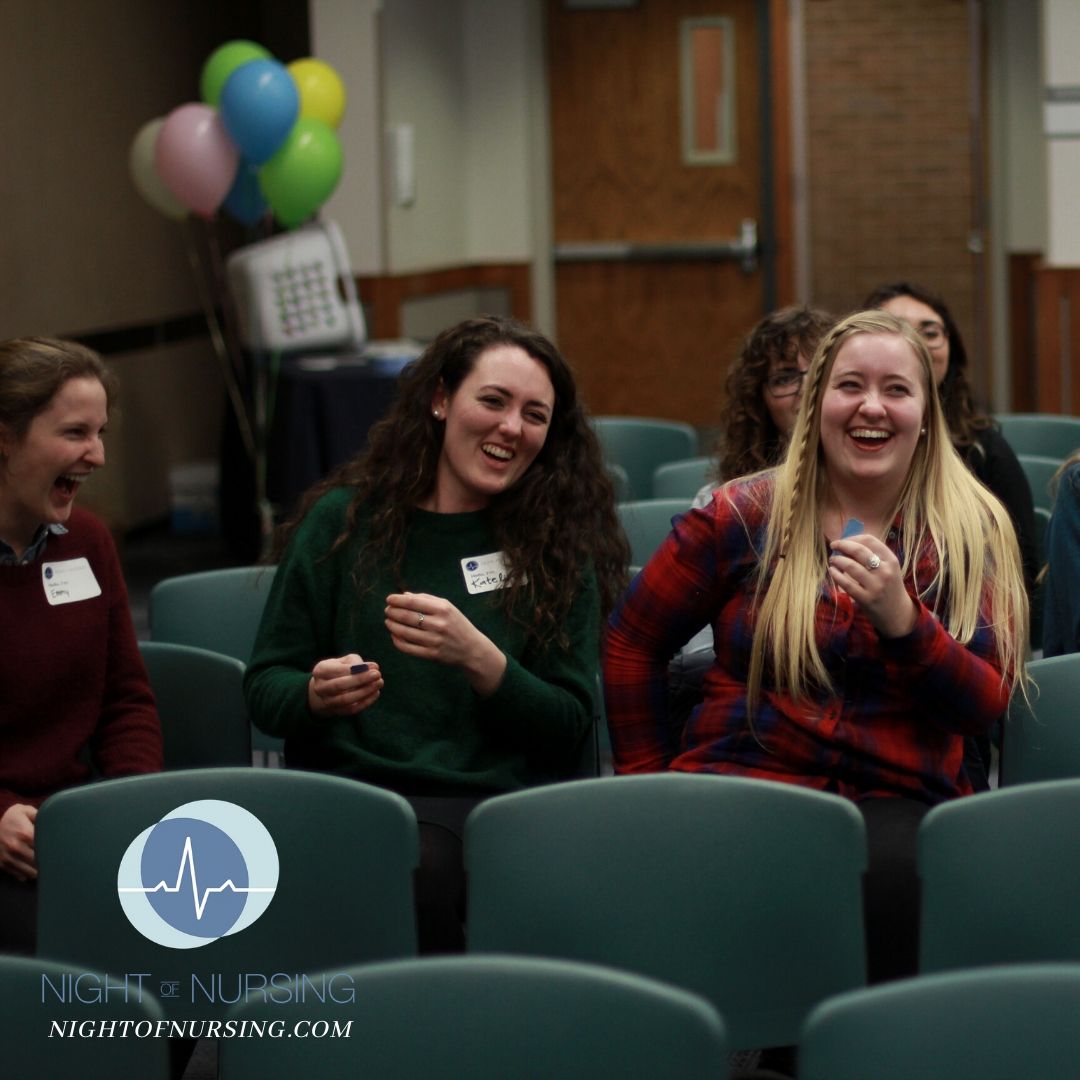 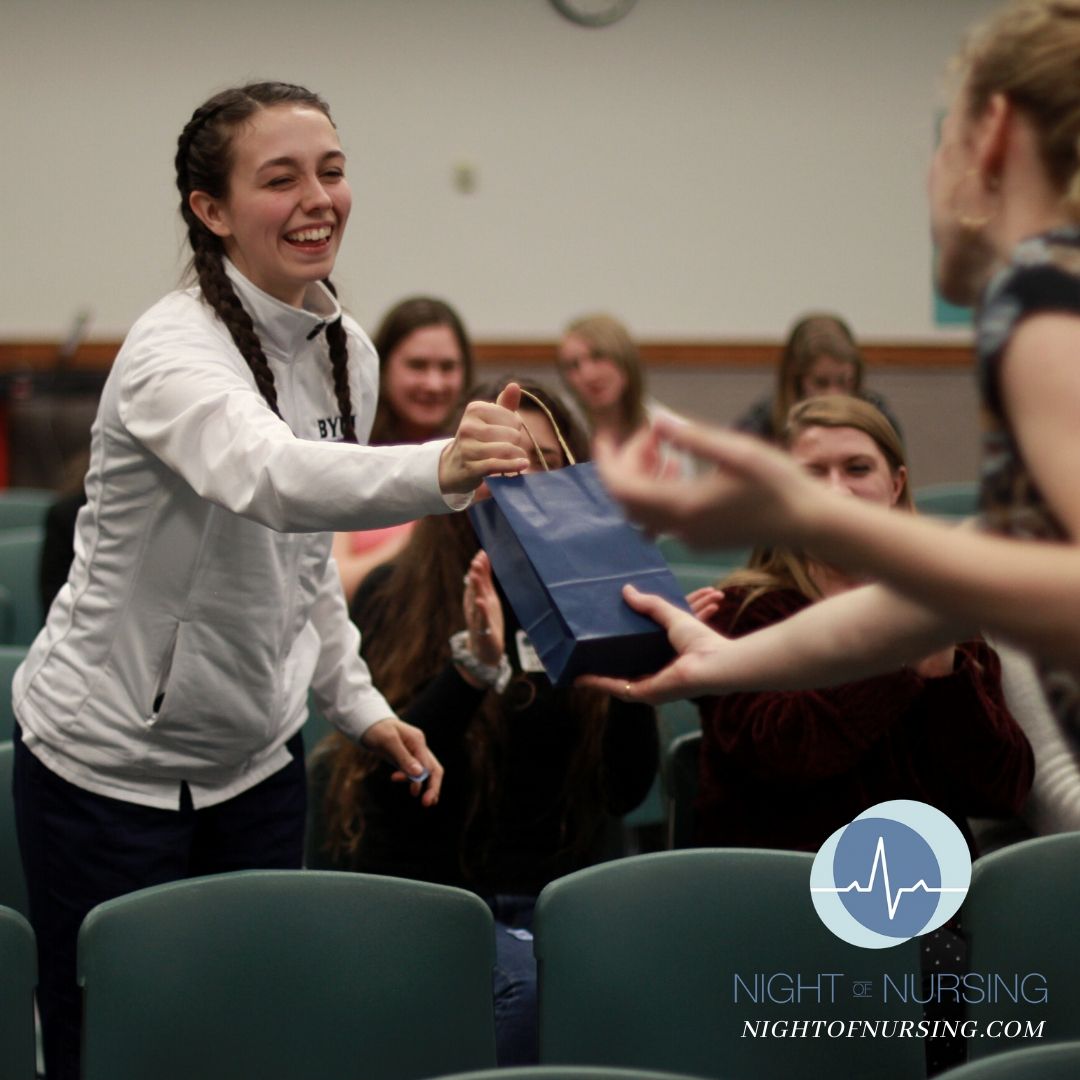 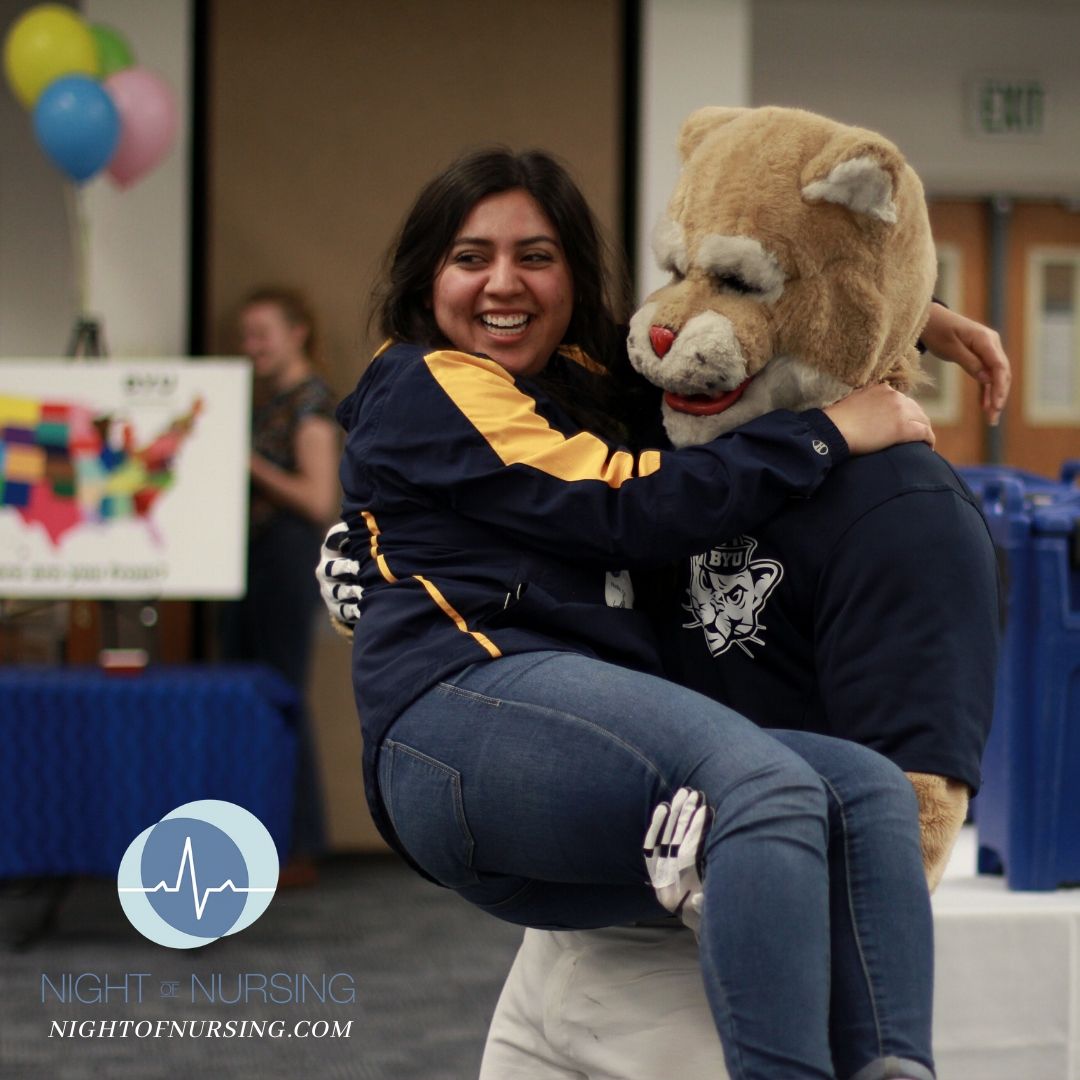 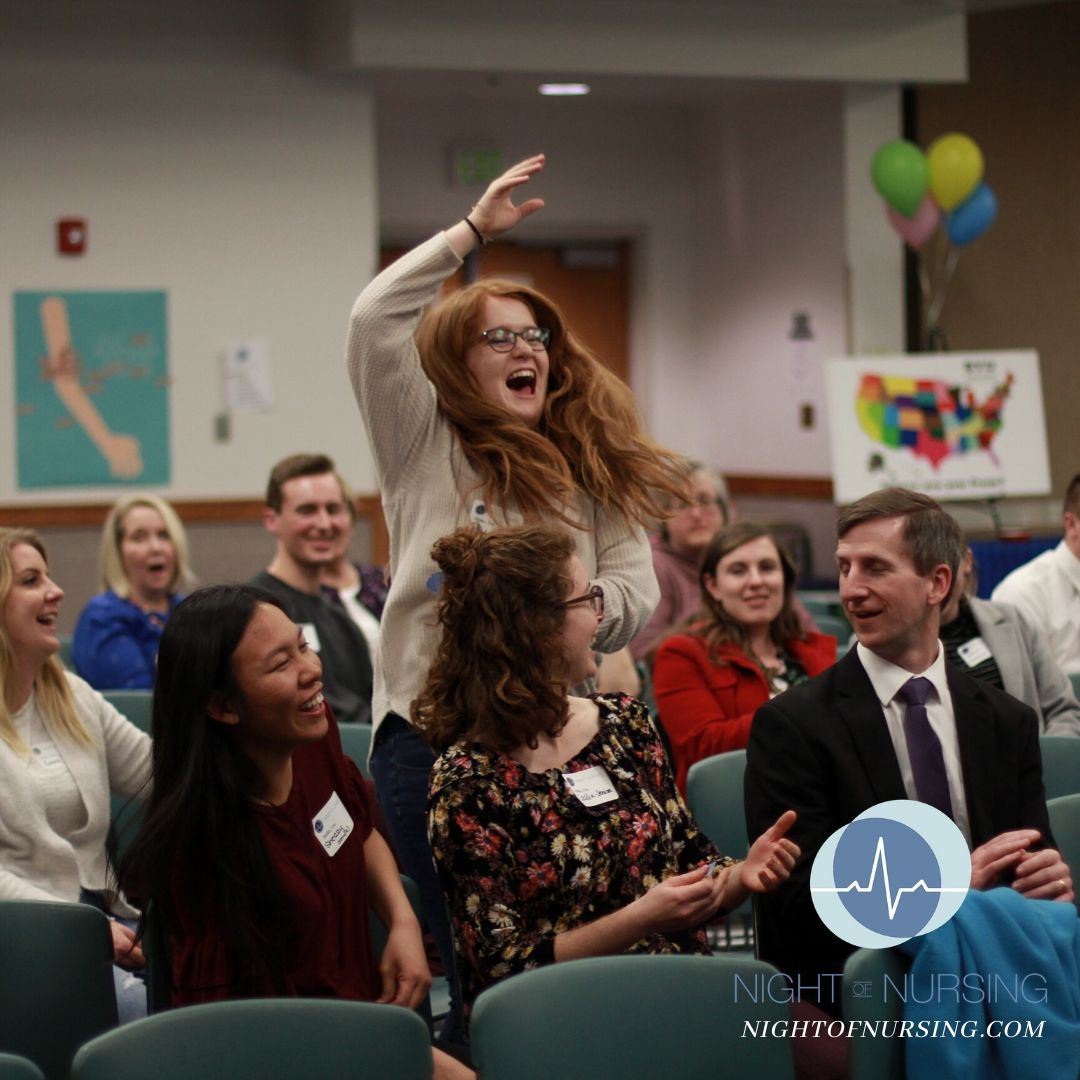 More to come!